§1460.  Retaliatory action prohibited1.  Retaliatory action prohibited.  A certificate of approval holder may not take retaliatory action against a wholesale licensee who files or indicates an intention to file a complaint of alleged violation of state or federal law or regulation by the certificate of approval holder with the appropriate state or federal regulatory authority.[PL 1987, c. 45, Pt. A, §4 (NEW).]2.  Retaliatory action described.  Retaliatory action includes, but is not limited to:A.  Refusal without good cause to continue the agreement; or  [PL 1987, c. 45, Pt. A, §4 (NEW).]B.  A material reduction in the quality of service or quantity of products available to the wholesale licensee under the agreement.  [PL 1987, c. 45, Pt. A, §4 (NEW).][PL 1987, c. 45, Pt. A, §4 (NEW).]SECTION HISTORYPL 1987, c. 45, §A4 (NEW). The State of Maine claims a copyright in its codified statutes. If you intend to republish this material, we require that you include the following disclaimer in your publication:All copyrights and other rights to statutory text are reserved by the State of Maine. The text included in this publication reflects changes made through the First Regular and First Special Session of the 131st Maine Legislature and is current through November 1, 2023
                    . The text is subject to change without notice. It is a version that has not been officially certified by the Secretary of State. Refer to the Maine Revised Statutes Annotated and supplements for certified text.
                The Office of the Revisor of Statutes also requests that you send us one copy of any statutory publication you may produce. Our goal is not to restrict publishing activity, but to keep track of who is publishing what, to identify any needless duplication and to preserve the State's copyright rights.PLEASE NOTE: The Revisor's Office cannot perform research for or provide legal advice or interpretation of Maine law to the public. If you need legal assistance, please contact a qualified attorney.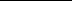 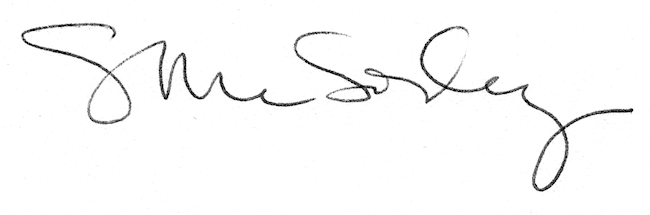 